ПРАВИТЕЛЬСТВО СВЕРДЛОВСКОЙ ОБЛАСТИПОСТАНОВЛЕНИЕот 23 апреля 2021 г. N 235-ППОБ ИНТЕРНЕТ-ПОРТАЛЕ ПО КОНТРОЛЬНО-НАДЗОРНОЙ ДЕЯТЕЛЬНОСТИВ СВЕРДЛОВСКОЙ ОБЛАСТИВ целях повышения эффективности информирования юридических лиц, индивидуальных предпринимателей и иных заинтересованных лиц об организации и осуществлении государственного контроля (надзора) на территории Свердловской области Правительство Свердловской области постановляет:1. Определить:1) интернет-портал по контрольно-надзорной деятельности в Свердловской области по адресу www.knd.egov66.ru официальным сайтом в информационно-телекоммуникационной сети "Интернет" (далее - сеть Интернет) организации и осуществления государственного контроля (надзора) на территории Свердловской области для юридических лиц, индивидуальных предпринимателей и иных заинтересованных лиц;2) Министерство экономики и территориального развития Свердловской области (далее - Министерство) оператором интернет-портала по контрольно-надзорной деятельности в Свердловской области.2. Утвердить Положение об интернет-портале по контрольно-надзорной деятельности в Свердловской области (прилагается).3. Руководителям исполнительных органов государственной власти Свердловской области, указанных в Перечне исполнительных органов государственной власти Свердловской области, ответственных за размещение сведений (информации) на интернет-портале по контрольно-надзорной деятельности в Свердловской области (далее - интернет-портал) (приложение N 1 к Положению об интернет-портале, утвержденному настоящим Постановлением):1) в течение 5 рабочих дней со дня вступления в силу настоящего Постановления направить в Министерство информацию о лицах, ответственных за размещение сведений (информации) на интернет-портале (фамилия, имя, отчество (при наличии), должность, телефон, адрес электронной почты);2) при смене лиц, ответственных за размещение сведений (информации) на интернет-портале, информировать Министерство.4. Министерству:1) в течение 5 рабочих дней со дня вступления в силу настоящего Постановления разработать проект соглашения между Министерством и территориальными органами федеральных органов исполнительной власти, уполномоченными на осуществление федерального государственного контроля (надзора) на территории Свердловской области, по информационному наполнению интернет-портала;2) в срок, не превышающий 2 рабочих дней после представления сведений (информации), указанных в подпункте 1 пункта 3 настоящего Постановления, предоставить лицам, ответственным за размещение сведений (информации) на интернет-портале, право доступа к размещению таких сведений (информации).5. Министерству цифрового развития и связи Свердловской области обеспечить интеграцию интернет-портала с государственными информационными системами, в том числе с вновь создаваемыми, по вопросам организации и осуществления государственного контроля (надзора) на территории Свердловской области.6. Государственному бюджетному учреждению Свердловской области "Оператор электронного правительства" обеспечить:1) программно-техническое сопровождение интернет-портала в целях его бесперебойной работы, в том числе техническую поддержку по размещению информации на интернет-портале;2) технические условия работы интернет-портала, функционирование необходимого для этого оборудования и каналов связи, своевременное совершенствование и развитие программно-технических средств;3) защиту информационных ресурсов интернет-портала от незаконного вмешательства, иных несанкционированных действий в соответствии с законодательством Российской Федерации об информации, информационных технологиях и о защите информации;4) регистрацию интернет-портала в поисковых системах сети Интернет.7. Рекомендовать территориальным органам федеральных органов исполнительной власти, уполномоченным на осуществление федерального государственного контроля (надзора) на территории Свердловской области, заключить с Министерством соглашение, указанное в подпункте 1 пункта 4 настоящего Постановления, в двухнедельный срок со дня его получения.8. Контроль за исполнением настоящего Постановления возложить на Первого Заместителя Губернатора Свердловской области А.Г. Высокинского.9. Настоящее Постановление опубликовать на "Официальном интернет-портале правовой информации Свердловской области" (www.pravo.gov66.ru).ГубернаторСвердловской областиЕ.В.КУЙВАШЕВУтвержденоПостановлением ПравительстваСвердловской областиот 23 апреля 2021 г. N 235-ПППОЛОЖЕНИЕОБ ИНТЕРНЕТ-ПОРТАЛЕ ПО КОНТРОЛЬНО-НАДЗОРНОЙ ДЕЯТЕЛЬНОСТИВ СВЕРДЛОВСКОЙ ОБЛАСТИГлава 1. ОБЩИЕ ПОЛОЖЕНИЯ1. Настоящее положение определяет порядок размещения сведений (информации) на интернет-портале по контрольно-надзорной деятельности в Свердловской области (далее - портал по КНД) в информационно-телекоммуникационной сети "Интернет" (далее - сеть Интернет), состав и сроки размещения сведений (информации), а также устанавливает перечень исполнительных органов государственной власти Свердловской области, ответственных за размещение сведений (информации) на интернет-портале по контрольно-надзорной деятельности в Свердловской области (приложение N 1 к настоящему положению), особенности их взаимодействия по вопросам организации информационного наполнения портала по КНД.2. Адрес портала по КНД в сети Интернет: www.knd.egov66.ru.3. Правовое регулирование отношений, связанных с обеспечением доступа к информации на портале по КНД, осуществляется в соответствии с Федеральными законами от 27 июля 2006 года N 149-ФЗ "Об информации, информационных технологиях и о защите информации" и от 9 февраля 2009 года N 8-ФЗ "Об обеспечении доступа к информации о деятельности государственных органов и органов местного самоуправления", требованиями настоящего положения.Глава 2. ОСНОВНЫЕ ПОНЯТИЯ4. В настоящем положении используются следующие основные понятия:1) органы контроля (надзора) Свердловской области - исполнительные органы государственной власти Свердловской области, уполномоченные на осуществление федерального государственного контроля (надзора) в соответствующих сферах деятельности в части осуществления полномочий Российской Федерации, переданных Свердловской области, и (или) регионального государственного контроля (надзора);2) портал по КНД - сайт в сети Интернет, на котором размещена информация о деятельности органов контроля (надзора) Свердловской области, а также территориальных органов федеральных органов исполнительной власти, уполномоченных на осуществление федерального государственного контроля (надзора) на территории Свердловской области;3) оператор портала по КНД - исполнительный орган государственной власти Свердловской области, осуществляющий координацию деятельности органов контроля (надзора) Свердловской области по размещению и обновлению сведений, обработке информации, размещаемой на портале по КНД;4) ответственное лицо - лицо, определенное приказом органа контроля (надзора) Свердловской области, имеющее право доступа на портал по КНД для размещения сведений (информации) в соответствии с Перечнем сведений (информации) для размещения в разделах интернет-портала по контрольно-надзорной деятельности в Свердловской области (далее - Перечень сведений) согласно приложению N 2 к настоящему положению.Глава 3. ЦЕЛИ И ЗАДАЧИ ПОРТАЛА ПО КНД5. Основной целью портала по КНД является обеспечение доступа юридических лиц, индивидуальных предпринимателей и иных заинтересованных лиц к ознакомлению с информацией об организации и осуществлении государственного контроля (надзора) на территории Свердловской области.6. Основными задачами портала по КНД являются:1) обеспечение информационной открытости деятельности органов контроля (надзора) Свердловской области;2) обеспечение доступа к информации по вопросам организации и осуществления государственного контроля (надзора) на территории Свердловской области;3) обеспечение возможности осуществления юридическими лицами и индивидуальными предпринимателями проверки соответствия их деятельности и (или) используемых ими производственных объектов обязательным требованиям правил, государственных стандартов и иных документов с целью подготовки к проведению в отношении них проверок;4) размещение информации о планировании публичных обсуждений результатов правоприменительной практики и иных мероприятий органов контроля (надзора) Свердловской области.Глава 4. ТРЕБОВАНИЯ К ТЕХНОЛОГИЧЕСКИМ, ПРОГРАММНЫМ СРЕДСТВАМОБЕСПЕЧЕНИЯ ПОЛЬЗОВАТЕЛЕЙ ПОРТАЛА ПО КНД7. Технологические и программные средства ведения портала по КНД должны обеспечивать:1) доступ пользователей к ознакомлению со сведениями (с информацией), размещенными на портале по КНД, на основе распространенных веб-обозревателей. При этом не должна предусматриваться установка на компьютеры пользователей технологических и программных средств, специально созданных для просмотра портала по КНД;2) защиту информации, размещенной на портале по КНД.Под защитой информации понимается деятельность по обеспечению сохранности информации, предупреждению и пресечению попыток ее уничтожения, несанкционированного изменения и копирования, а также нарушения штатного режима обработки информации, включая технологическое взаимодействие с другими информационными системами.Глава 5. РАЗДЕЛЫ И СЕРВИСЫ ПОРТАЛА ПО КНД8. Содержание разделов, сроки размещения сведений (информации) и периодичность их (ее) обновления приведены в Перечне сведений.9. На портале по КНД предусмотрена возможность размещения баннеров, которые представляют собой ссылки на федеральные и региональные официальные сайты в сети Интернет об организации и осуществлении государственного контроля (надзора).Глава 6. ИНФОРМАЦИОННОЕ НАПОЛНЕНИЕ РАЗДЕЛОВ ПОРТАЛА ПО КНД10. Информационное наполнение разделов портала по КНД осуществляется оператором портала по КНД и ответственными лицами.11. Оператором портала по КНД является Министерство экономики и территориального развития Свердловской области.12. Оператор портала по КНД:1) предоставляет доступ ответственным лицам к размещению сведений (информации) на портале по КНД;2) разрабатывает методические инструкции по работе на портале по КНД и доводит их до сведения ответственных лиц;3) ведет статистику посещений портала по КНД.13. Оператор портала по КНД и ответственные лица руководствуются Перечнем сведений.14. Ответственность за достоверность и актуальность сведений (информации), размещаемых (размещаемой) ответственными лицами на портале по КНД, несет руководитель органа контроля (надзора) Свердловской области, в том числе:1) в случае использования информации (материалов) сторонних источников (авторов) для размещения на портале по КНД - за несоблюдение законодательства Российской Федерации об авторском праве;2) за размещение информации, отнесенной законодательством об информации, информационных технологиях и о защите информации к информации ограниченного доступа.15. Порядок размещения информации и состав сведений для размещения на портале по КНД по отдельным видам федерального государственного контроля (надзора) определяются соглашениями об информационном взаимодействии, заключенными территориальными органами федеральных органов исполнительной власти, уполномоченными на осуществление федерального государственного контроля (надзора) на территории Свердловской области, с оператором портала по КНД.Приложение N 1к Положению об интернет-порталепо контрольно-надзорной деятельностив Свердловской областиПЕРЕЧЕНЬИСПОЛНИТЕЛЬНЫХ ОРГАНОВ ГОСУДАРСТВЕННОЙ ВЛАСТИСВЕРДЛОВСКОЙ ОБЛАСТИ, ОТВЕТСТВЕННЫХ ЗА РАЗМЕЩЕНИЕСВЕДЕНИЙ (ИНФОРМАЦИИ) НА ИНТЕРНЕТ-ПОРТАЛЕПО КОНТРОЛЬНО-НАДЗОРНОЙ ДЕЯТЕЛЬНОСТИ В СВЕРДЛОВСКОЙ ОБЛАСТИ1. Министерство агропромышленного комплекса и потребительского рынка Свердловской области.2. Министерство культуры Свердловской области.3. Министерство образования и молодежной политики Свердловской области.4. Министерство общественной безопасности Свердловской области.5. Министерство природных ресурсов и экологии Свердловской области.6. Министерство промышленности и науки Свердловской области.7. Министерство социальной политики Свердловской области.8. Министерство транспорта и дорожного хозяйства Свердловской области.9. Министерство экономики и территориального развития Свердловской области.10. Министерство энергетики и жилищно-коммунального хозяйства Свердловской области.11. Министерство цифрового развития и связи Свердловской области.12. Департамент ветеринарии Свердловской области.13. Департамент государственного жилищного и строительного надзора Свердловской области.14. Департамент по охране, контролю и регулированию использования животного мира Свердловской области.15. Департамент по труду и занятости населения Свердловской области.16. Управление архивами Свердловской области.17. Управление государственной охраны объектов культурного наследия Свердловской области.18. Региональная энергетическая комиссия Свердловской области.Приложение N 2к Положению об интернет-порталепо контрольно-надзорной деятельностив Свердловской областиПЕРЕЧЕНЬСВЕДЕНИЙ (ИНФОРМАЦИИ) ДЛЯ РАЗМЕЩЕНИЯ В РАЗДЕЛАХИНТЕРНЕТ-ПОРТАЛА ПО КОНТРОЛЬНО-НАДЗОРНОЙ ДЕЯТЕЛЬНОСТИВ СВЕРДЛОВСКОЙ ОБЛАСТИ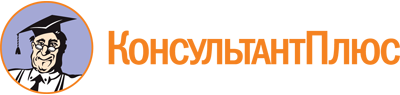 Постановление Правительства Свердловской области от 23.04.2021 N 235-ПП
"Об интернет-портале по контрольно-надзорной деятельности в Свердловской области"
(вместе с "Положением об интернет-портале по контрольно-надзорной деятельности в Свердловской области")Документ предоставлен КонсультантПлюс

www.consultant.ru

Дата сохранения: 27.03.2023
 Номер строкиНаименование раздела интернет-портала по контрольно-надзорной деятельности в Свердловской области (далее - портал по КНД)Состав сведений (информации), размещаемых (размещаемой) в разделе портала по КНДОтветственный за подготовку сведений (информации) для размещения на портале по КНДСрок и периодичность размещения сведений (информации) на портале по КНД123451.Часто задаваемые вопросысведения (информация) о часто задаваемых вопросах: формулировка вопроса и ответ на вопрос, который, в случае необходимости, должен содержать информацию о пунктах, разделах, частях, статьях и реквизитах нормативных правовых актов, контактных данных ответственных сотрудников органов контроля (надзора) Свердловской области, уполномоченных рассматривать вопрос, а также ссылки на разделы официальных сайтов органов контроля (надзора) Свердловской области в сети Интернет, в которых содержится необходимая информацияисполнительные органы государственной власти Свердловской области согласно перечню исполнительных органов государственной власти Свердловской области, ответственных за размещение сведений (информации) на интернет-портале по контрольно-надзорной деятельности в Свердловской области (далее - Перечень), за исключением Министерства экономики и территориального развития Свердловской области и Министерства цифрового развития и связи Свердловской областиежеквартальнодо 15 числа месяца, следующего за кварталом2.Библиотека знанийгиперссылки для перехода на разделы официальных сайтов органов контроля (надзора) Свердловской области в сети Интернет, в которых размещены:1) перечни нормативных правовых актов или их отдельных частей, содержащих обязательные требования, оценка соблюдения которых является предметом видов государственного контроля (надзора), а также соответствующие нормативные правовые акты;2) руководства по соблюдению обязательных требований с разъяснением критериев правомерного поведения, новых требований нормативных правовых актов, а также необходимых для их реализации организационных, технических мероприятий органов контроля (надзора) Свердловской области;3) методические рекомендации в сфере осуществления контроля (надзора);4) исчерпывающие перечни документов, запрашиваемых органами контроля (надзора) Свердловской области при организации и осуществлении государственного контроля (надзора)исполнительные органы государственной власти Свердловской области согласно Перечнюежеквартальнодо 5 числа месяца, следующего за кварталом3.Справочник типовых нарушенийсведения о наиболее часто встречающихся нарушениях требований, установленных законодательством Российской Федерации в сферах деятельности по видам контроля (надзора) (далее - требования):1) суть нарушения требования с указанием конкретного положения нормативного правового акта, которым установлены соответствующие требования и (или) ответственность за нарушение соответствующих требований;2) информация об организационных, технических и иных мероприятиях по устранению нарушения требования;3) обобщенные практики осуществления видов государственного контроля (надзора), в том числе с указанием наиболее часто встречающихся случаев нарушений требованийисполнительные органы государственной власти Свердловской области согласно Перечню, за исключением Министерства экономики и территориального развития Свердловской области и Министерства цифрового развития и связи Свердловской областиодин раз в полугодиедо 15 числа месяца, следующего за полугодием4.Публичные обсуждения1) дата проведения публичных обсуждений результатов правоприменительной практики (далее - публичные обсуждения);2) время проведения публичных обсуждений;3) место (адрес) проведения публичных обсуждений либо указание на онлайн-формат;4) вид контроля (надзора), в рамках которого проводится публичное обсуждение;5) перечень иных органов контроля (надзора) Свердловской области, принимающих участие в проведении публичного обсуждения (при проведении его совместно с иными органами контроля (надзора) Свердловской области). В случае проведения совместного публичного обсуждения необходимые сведения на портале по КНД размещает орган контроля (надзора) Свердловской области - модератор мероприятияисполнительные органы государственной власти Свердловской области согласно Перечню, за исключением Министерства экономики и территориального развития Свердловской области и Министерства цифрового развития и связи Свердловской областидо 30 января года, в котором планируется проведение публичных обсуждений.В случае изменения информации о времени и месте проведения публичных обсуждений - не менее чем за 14 дней до даты их проведения5.Новости1) информация о наиболее значимых решениях, касающихся организации и осуществления государственного контроля (надзора), принятых:исполнительные органы государственной власти Свердловской области согласно Перечню в сфере осуществляемого контроля (надзора)5.Новостифедеральными органами государственной властиисполнительные органы государственной власти Свердловской области согласно Перечню в сфере осуществляемого контроля (надзора)в течение 5 рабочих дней со дня принятия нормативных правовых актов, значимых решений5.НовостиЗаконодательным Собранием Свердловской области, Губернатором Свердловской области и Правительством Свердловской областиисполнительные органы государственной власти Свердловской области согласно Перечню в сфере осуществляемого контроля (надзора)в течение 3 рабочих дней со дня принятия нормативных правовых актов, значимых решений5.Новости2) информация о предстоящих (если принято решение об анонсировании) совещаниях, встречах, а также публичных обсужденияхисполнительные органы государственной власти Свердловской области согласно Перечню в сфере осуществляемого контроля (надзора)не позднее чем за 2 рабочих дня до дня проведения мероприятия5.Новости3) информация об итогах состоявшихся мероприятий (совещаний, встреч), публичных обсужденийисполнительные органы государственной власти Свердловской области согласно Перечню в сфере осуществляемого контроля (надзора)в течение 2 рабочих дней со дня проведения мероприятий5.Новости4) аналитическая и статистическая информация по вопросам организации и осуществления государственного контроля (надзора) по итогам года, полугодия, кварталаисполнительные органы государственной власти Свердловской области согласно Перечню в сфере осуществляемого контроля (надзора)до 15 числа месяца, следующего за отчетным периодом6.Органы контроля (надзора)перечень территориальных органов федеральных органов исполнительной власти, уполномоченных на осуществление федерального государственного контроля (надзора) на территории Свердловской области, органов контроля (надзора) Свердловской области, содержащий гиперссылки для перехода на их официальные сайты в сети ИнтернетМинистерство экономики и территориального развития Свердловской областив течение 2 рабочих дней после внесения изменений в Постановление Правительства Свердловской области от 26.12.2012 N 1550-ПП "О порядке направления и обобщения сведений, необходимых для подготовки сводных докладов об организации и проведении государственного контроля (надзора), муниципального контроля и об эффективности такого контроля в Свердловской области" и Приказ Министерства экономики и территориального развития Свердловской области от 29.11.2017 N 96 "Об утверждении перечня видов регионального государственного контроля (надзора) и исполнительных органов государственной власти Свердловской области, уполномоченных на их осуществление"7.Электронные проверочные листыэлектронные версии проверочных листов для проверки соответствия их деятельности и (или) используемых ими производственных объектов обязательным требованиям правил, государственных стандартов и иных документовисполнительные органы государственной власти Свердловской области согласно Перечню, за исключением Министерства экономики и территориального развития Свердловской области и Министерства цифрового развития и связи Свердловской областипервичная загрузка редакций электронных версий проверочных листов на основе сведений, представленных органами контроля (надзора) Свердловской области, производится оператором портала по КНД. Дальнейшая актуализация редакций проверочных листов производится ответственными лицами органов контроля (надзора) Свердловской области по мере изменений, но не позднее 3 рабочих дней со дня внесения таких изменений